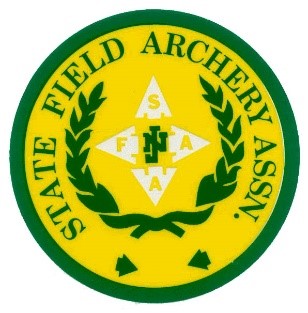 The first regularly scheduled meeting of the State Field Archery Association of New Jersey for 2021 was held virtually via Zoom on January 15, 2021.  The meeting was called to order by President Chris Beling @ 8:00 pm. Those participating in the meeting were:ROLL CALL								            OFFICERSClubs Represented by BCRBlack Knight-Absent			            		             President-Chris BelingBuckshorn-Absent					             Executive VP-Tom EriksonDover-	Mike Barry						VP Archery-AbsentGarden State-Absent      				             Secretary/Treasurer-Jen DeanWaXoBe-Kristina Kaye 					NFAA Director-Jen DeanWoPeNa- Mike LePera					VP Bowhunting-Doug Joyce					                                        VP Awards-Roger DeanSecretary/Treasurer’s ReportSecretary’s report will be amended to list Kristina Kaye as the BCR for WaXoBe instead of Doug Joyce.  Motion by Mike Barry to accept the amended minutes, motion was seconded by Mike LePera.  Motion passed, all-in favor.  Financial report was deferred, as the Secretary Treasurer was driving during the meeting.  The only expense for the last period were the flowers purchased for Eva’s funeral at a cost of $139.67 Officer’s ReportsPresident’s reportThe state is allowed to hold shoots again, and we are resuming our schedule.  As of right now, I see no reason why we will not be able to hold the sectionals in the beginning of March and the State Indoor Championship at the end of March.  We will continue to monitor the situation in case of updates from the Governor’s office.  Wopena has the weekend shoot coming up and WaXoBe has the last two Sunday’s of the month.  WaXoBe is requiring pre-registration.  Please ensure that Gene has this information so that he can put it out on CJAN and we will put it on the website so that everyone is informed.  Waxobe is having an 8am and an 11am line-no spectators are allowed, and participation is limited to 10 archers.  Doug states that he normally runs the sectionals, however, he will not be doing so this year due to the restrictions and COVID concerns.  Rather than cancelling the shoot, Kristina would like to see if WaXoBe can find a way to run it.  Wopena also has concerns regarding running the sectionals.  Chris requests that WaXoBe and Wopena come back to the state with a definitive answer within a week.  Chris has spoken with Natalie at NFAA and contracts should be forthcoming.  Dave Hryn, the councilman for the Mid-Atlantic States had his membership suspended for two years as a result of an undisclosed issue.   The Mid-Atlantic directors have had to elect a new councilman.  The two candidates were Chuck Cooley and Mike Price.  Chuck Cooley backed out of the election and Mike Price of New York was elected as the new Mid-Atlantic Councilman.  Mike LePera questioned who made the decision to remove Dave, (the council) and questioned why the directors were not involved in this decision, as they were the body that had elected him.  Doug explained that the moves made were recommended by the NFAA attorney.  Executive VPChris is working with Angel from Waxobe to get some prices on redoing the state’s webpage and Facebook.  The initial quotes were a bit high and Chris is working to see if these figures can be reduced. Chris will collaborate with Tom on this project moving forward and keep the board and BCR’s informed.    VP AwardsChris would like to table the VP of awards as he still needs to discuss with Matt and Roger in further detail.  As of right now, we will stick with what we have for the Indoors and move to making changes after that.  For belt buckles, we would like to move to 1 buckle and engrave only the shoot (indoor, outdoor, 3D) and the division.  Roger cautioned that there will still be a set-up fee for the run of a new buckle, plus the up-front cost of the buckles.  Mike LePera brought up the lack of increase in shooting fees and how this correlates to the increased costs of awards and the lack of revenue for the clubs and the state.  If shooters insist on more costly and abundant awards, they must be willing to pay the increased shoot fees to support these wants.  Doug suggested that the portion of the shoot fees going to the state would also need to be increased in order to bring more money in.  Mike LePera made a motion to increase the Sunday shoot fee to $15.00 for adults, motion was seconded by Mike Barry. A motion was made by Kristina to raise the Sunday shoot fee for youth to $7.00, motion was seconded by Mike Barry.  Discussion was opened.  The motion was retracted by Kristina after discussion.  Mike Barry entered a new motion to raise the Sunday shoot fee to a $7 cost for cubs (through 11), a $10 cost for youth (12-17), a $15 cost for adults and a $30 cost for a family, motion was seconded by Kristina.  In accordance with the constitution, these motions will come up again in April for a vote.  Discussion ensued regarding the need to increase the portion of the shoot fees that go back to the state.  Recommended amount is thirty percent of the registration amount.  This will come up for additional discussion in April.  VP Field ArcheryNo ReportVP BowhuntingI sent out the most recent newsletter which contained the bear hunting figures from this past season.  Numbers were down quite a bit this year.   I am hoping that the next newsletter will contain the deer harvest numbers from this past season.  Old BusinessChris is still trying to look at a money shoot sponsored by the state to bring in some revenue.  In regards to the state 3D that will be held at Black Knight this year on Sunday (8/1) perhaps the state can hold their money shoot on Saturday (7/31) using an A,B tiered format where everyone qualifies for the elimination round and the top individuals qualify for the money.  Perhaps having an individual shoot would attract more people over a team shoot.  Please bring this back to your clubs for feedback and further discussion in April.  Chris and Roger will work on a format for April.    New BusinessFYI-Yankton is holding the Rushmore Rumble which is offering $50,000 in prizes.  You do not need to be an NFAA member to participate.  As of right now, nothing has been finalized regarding a Vegas Virtual shoot.  Same holds for Louisville for Indoor Nationals.National Senior Games have been cancelled until 2022, however, qualifications have been extended throughout the year.  Outdoor Nationals in Reading will be April 30-May 2, 2021.  Motion to adjourn by  Roger, seconded by Kristina, meeting adjourned.  